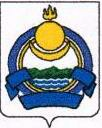 Территориальная избирательная комиссиямуниципальное образование «Северо-Байкальский  район»Решение05.06.2024 г.                                                                                                                        № 1п. НижнеангарскО возложении полномочий окружных избирательных комиссий по многомандатным  избирательным округам на выборах депутатов представительного органа муниципального образования «Северо-Байкальский район»  на территориальную                                                        избирательную комиссию муниципального образования «Северо-Байкальский район»В соответствии с пунктом 1 статьи 25 Федерального закона «Об основных гарантиях избирательных прав и права на участие в референдуме граждан Российской Федерации», пунктом 5 статьи 14, пунктом 2 статьи 15 Закона Республики Бурятия «О выборах депутатов представительного органа муниципального образования в Республике Бурятия» территориальная избирательная комиссия муниципального образования «Северо-Байкальский район» РЕШИЛА:1. При подготовке и проведении выборов депутатов представительного органа муниципального образования «Северо-Байкальский район»  возложить  на  территориальную избирательную комиссию муниципального образования  «Северо-Байкальский район»  полномочия: - окружной избирательной комиссии по многомандатному избирательному округу № 1;- окружной избирательной комиссии по многомандатному избирательному округу № 2;- окружной избирательной комиссии по многомандатному избирательному округу № 3;- окружной избирательной комиссии по многомандатному избирательному округу № 4;- окружной избирательной комиссии по многомандатному избирательному округу № 5;2.  Опубликовать настоящее решение в муниципальной газете «Байкальский меридиан» и разместить на сайте администрации муниципального образования «Северо-Байкальский район»  в сети Интернет.3.    Настоящее решение вступает в силу со дня его принятия.ПредседательТерриториальной избирательной комиссии                                           С.А. НиловаСекретарьТерриториальной избирательной комиссии                                         А.А. Тяжкова 